\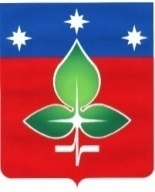 Ревизионная комиссия города Пущино                                 ИНН 5039005761, КПП503901001, ОГРН 1165043053042ул. Строителей, д.18а , г. Пущино, Московская область, 142290Тел. (4967) 73-22-92; Fax: (4967) 73-55-08ЗАКЛЮЧЕНИЕ № 7по результатам финансово-экономической экспертизы проекта постановления Администрации городского округа Пущино «О внесении изменений в муниципальную программу«Развитие институтов гражданского общества, повышение эффективности местного самоуправления и реализации молодежной политики» на 2020-2024 годы«17» февраля 2021 г.1. Основание для проведения экспертизы: Настоящее заключение составлено по итогам финансово-экономической экспертизы проекта постановления Администрации городского округа Пущино «О внесении изменений в муниципальную программу «Развитие институтов гражданского общества, повышение эффективности местного самоуправления и реализации молодежной политики» на 2020-2024 годы на основании:- пункта 2 статьи 157 «Бюджетные полномочия органов государственного (муниципального) финансового контроля» Бюджетного кодекса Российской Федерации;- подпункта 7 пункта 2 статьи 9 «Основные полномочия контрольно-счетных органов» Федерального закона Российской Федерации от 07.02.2011 № 6-ФЗ «Об общих принципах организации и деятельности контрольно-счетных органов субъектов Российской Федерации и муниципальных образований»;- подпункта 3 пункта 4.9 статьи 4 Положения о Ревизионной комиссии города Пущино, утвержденного Решением Совета депутатов города от 19 февраля 2015 г. N 68/13 (с изменениями и дополнениями);- пункта 4 раздела IV Порядка формирования и реализации муниципальных программ городского округа Пущино Московской области, утвержденного Постановлением Администрации городского округа Пущино от 08.11.2016 № 515-п (с изменениями и дополнениями).	2. Цель экспертизы: выявление факторов риска при формировании средств бюджета, создающих условия для последующего неправомерного и (или) неэффективного использования средств бюджета, анализ достоверности оценки объема расходных обязательств, оценка правомерности и обоснованности структуры расходных обязательств муниципальной программы «Развитие институтов гражданского общества, повышение эффективности местного самоуправления и реализации молодежной политики» на 2020-2024 годы (далее – проект Программы).3. Предмет экспертизы: проект Программы, материалы и документы финансово-экономических обоснований указанного проекта в части, касающейся расходных обязательств городского округа Пущино.4. Правовую основу финансово-экономической экспертизы проекта Программы составляют следующие правовые акты: Бюджетный кодекс Российской Федерации, Федеральный закон от 06.10.2003 № 131-ФЗ «Об общих принципах организации местного самоуправления в Российской Федерации, постановление Администрации городского округа  Пущино от 25.11.2019 №492-п «Об утверждении перечня муниципальных программ городского округа Пущино», Распоряжение  председателя Ревизионной комиссии города Пущино от 25 декабря 2017 года № 09 «Об утверждении Стандарта внешнего муниципального финансового контроля «Финансово-экономическая экспертиза проектов муниципальных программ».В соответствии с Постановлением Администрации города Пущино от 08.11.2016 №515-п «Об утверждении порядка разработки и реализации муниципальных программ городского округа Пущино Московской области» (с изменениями и дополнениями) с проектом Программы представлены следующие документы:Проект Постановления Администрации городского округа Пущино «О внесении изменений в муниципальную программу «Развитие институтов гражданского общества, повышение эффективности местного самоуправления и реализации молодежной политики» на 2020-2024 годы»;Паспорт проекта Программы;Общая характеристика сферы реализации муниципальной программы;Прогноз развития сферы реализации проекта Программы;Перечень подпрограмм муниципальной программы;Обобщенная характеристика основных мероприятий с обоснованием необходимости их осуществления;Планируемые результаты реализации проекта Программы;Методика расчета значений показателей эффективности реализации муниципальной программы;Порядок взаимодействия исполнителей мероприятий Программы, ответственных за выполнение мероприятий Программы, и Муниципального заказчика Программы, механизм реализации Программы;Состав, форма и сроки представления отчетности о ходе реализации мероприятий Программы (подпрограммы);Подпрограммы;Пояснительная записка.5. При проведении экспертизы представленного проекта постановления установлено следующее:5.1.  Внесение изменений в муниципальную программу соответствует п.1 раздела IV постановления Администрации города Пущино от 08.11.2016 № 515-п «Об утверждении Порядка разработки и реализации муниципальных программ городского округа Пущино Московской области» (с изменениями и дополнениями).	5.2. Объем финансирования приведен в соответствие с Решением Совета депутатов городского округа Пущино №125/26 от 24.12.2020 года «О внесении изменений в решение Совета депутатов городского округа Пущино от 28.11.2019 № 28/06 «О бюджете городского округа Пущино на 2020 год и на плановый период 2021 и 2022 годов» и №131/27 от 28.01.2021 года «О внесении изменений в решение Совета депутатов городского округа Пущино от 28.10.12.2020 № 122/25 «О бюджете городского округа Пущино на 2021 год и на плановый период 2022 и 2023 годов». Изменение объемов финансирования программы приведены в Таблице №1.Таблица №1	5.3. Общий объем финансирования муниципальной программы увеличен на 1956 тыс. рублей за счет федерального бюджета, на 1913,78 тыс. рублей за счет средств бюджета городского округа Пущино, при этом сокращается финансирование на 700 тыс. рублей за счет внебюджетных источников (или на 10,4%) и составил 33586,78 тыс. рублей в связи со следующими изменениями проекта Программы:	1) в Подпрограмме I «Развитие системы информирования населения о деятельности органов местного самоуправления Московской области, создание доступной современной медиасреды» увеличено финансирование в общей сумме на 2305 тыс. рублей:	- увеличено финансирование на 2297 тыс. рублей в Основном мероприятии 1. «Информирование населения об основных событиях социально-экономического развития и общественно-политической жизни»;	- увеличено финансирование на 8 тыс. рублей в Основном мероприятии 3. «Организация создания и эксплуатации сети объектов наружной рекламы»;	2) в Подпрограмме III «Эффективное местное самоуправление Московской области» увеличено финансирование в Основном мероприятии 1. «Реализация практик инициативного бюджетирования на территории муниципальных образований Московской области» на 48 тыс. рублей;	3) в Подпрограмме IV «Молодежь Подмосковья» сократилось финансирование в Основном мероприятии 1 «Организация и проведение мероприятий по гражданско-патриотическому и духовно-нравственному воспитанию молодежи, а также по вовлечению молодежи в международное, межрегиональное и межмуниципальное сотрудничество» сокращено финансирование на 739,22 тыс. рублей;	4) в Подпрограмме V «Обеспечивающая подпрограмма» увеличено финансирование в общей сумме 1956 тыс. рублей:	- увеличено финансирование на 128 тыс. рублей в 2020 году, на 117 тыс. рублей в 2021 году, 55 тыс. рублей в 2022 году и 1372 тыс. рублей в 2023 году из средств федерального бюджета в Основном мероприятии 1 «Осуществление первичного воинского учета на территориях, где отсутствуют военные комиссариаты»; 	- увеличено финансирование на 1 тыс. рублей в 2020 году, на 2 тыс. рублей в 2021 году, на 23 тыс. рублей в 2022 году, на 20 тыс. рублей в 2023 году в Основном мероприятии 2 «Корректировка списков кандидатов в присяжные заседатели федеральных судов общей юрисдикции в Российской Федерации»;	- увеличено финансирование на 238 тыс. рублей в Основном мероприятии 3 «Подготовка и проведение Всероссийской переписи населения».	6. Выводы: изменения в муниципальную программу «Развитие институтов гражданского общества, повышение эффективности местного самоуправления и реализации молодежной политики» на 2020-2024 годы вносятся в соответствии со ст.179 Бюджетного кодекса РФ. Объем финансирования муниципальной программы, соответствует объемам бюджетных ассигнований, предусмотренных Решением Совета депутатов городского округа Пущино №125/26 от 24.12.2020 года «О внесении изменений в решение Совета депутатов городского округа Пущино от 28.11.2019 № 28/06 «О бюджете городского округа Пущино на 2020 год и на плановый период 2021 и 2022 годов» и №131/27 от 28.01.2021 года «О внесении изменений в решение Совета депутатов городского округа Пущино от 28.10.12.2020 № 122/25 «О бюджете городского округа Пущино на 2021 год и на плановый период 2022 и 2023 годов».	По итогам финансово-экономической экспертизы проекта Программы замечания отсутствуют.И.о. председателя Ревизионной комиссии                                                         Г.Н. Мордакина                                              Источники финансирования муниципальной программы, Расходы (тыс. рублей)Расходы (тыс. рублей)Расходы (тыс. рублей)Расходы (тыс. рублей)Расходы (тыс. рублей)Расходы (тыс. рублей)в том числе по годам:Всего2020 год2021 год2022 год2023 год2024 годМП "Развитие институтов гражданского общества, повышение эффективности местного самоуправления и реализации молодежной политики" на 2020 – 2024 годы»" всего, в том числе по годам:30417,0012018,005188,005441,003870,003900,00Средства федерального бюджета5696,002961,001256,001479,000,000,00Средства бюджета Московской области3898,203898,200,000,000,000,00Средства бюджета городского округа 20074,805110,803802,003802,003680,003680,00Внебюджетные средства748,0048,00130,00160,00190,00220,00ПРОЕКТ МП "Развитие институтов гражданского общества, повышение эффективности местного самоуправления и реализации молодежной политики» на 2020 – 2024 годы" всего, в том числе по годам:33586,7810613,787908,006132,005967,002966,00Средства федерального бюджета7652,001370,003333,001557,001392,000,00Средства бюджета Московской области3898,203898,200,000,000,000,00Средства бюджета городского округа 21988,585297,584575,004575,004575,002966,00Внебюджетные средства48,0048,000,000,000,000,00